                                                                                                         ПРОЕКТ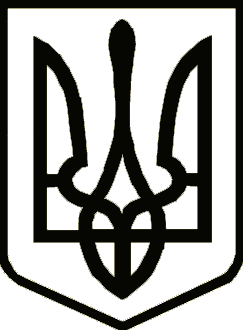 Україна ТЕРЕХІВСЬКА СІЛЬСЬКА РАДА ЧЕРНІГІВСЬКОГО РАЙОНУЧЕРНІГІВСЬКОЇ ОБЛАСТІ Р І Ш Е Н Н Я  (___________ сесія сьомого скликання)  ________2018  року	     с. Терехівка                                     Про встановлення ставок та пільг із сплати податку на 
нерухоме майно, відмінне від земельної ділянки, на 2019 рік           Керуючися статтею 266 Податкового кодексу України, пунктом 24 частини першої статті 26 Закону України “Про місцеве самоврядування в Україні”, Терехівська сільська рада  Чернігівського району Чернігівської області  ВИРІШИЛА:1. Установити на території Терехівської сільської ради:1) ставки податку на нерухоме майно, відмінне від земельної ділянки, згідно з додатком 1;2) пільги для фізичних та юридичних осіб, надані відповідно до підпункту 266.4.2 пункту 266.4 статті 266 Податкового кодексу України, за переліком згідно з додатком 2.2. Секретарю сільської ради Матюсі С.В. оприлюднити дане рішення на сайті Чернігівської районної ради та на інформаційному стенді в приміщенні Терехівської сільської ради.        3. Контроль  за   виконанням    даного   рішення    покласти    на   постійну  комісію   з   питань  бюджету, комунальної власності та соціально-економічного розвитку села.       4. Рішення 14 сесії 7 скликання від 31.05.2017 року «Про встановлення ставок та пільг із сплати податку на нерухоме майно, відмінне від земельної ділянк, на 2018 рік» визнати таким, що втратило чинність з 01.01.2019 року.5. Рішення набирає чинності з 01 січня 2019 року.Додаток 2ЗАТВЕРДЖЕНОрішенням _____ сесії 7 скликання Терехівської сільської ради Чернігівського району Чернігівської області «Про встановлення ставок та пільг зі сплати  податку на нерухоме майно, відмінне від земельної ділянки, на 2019 рік»від ___________2018 року ПЕРЕЛІК
пільг для фізичних та юридичних осіб, наданих відповідно до підпункту 266.4.2 пункту 266.4 статті 266 Податкового кодексу України, із сплати податку на нерухоме майно, відмінне від земельної ділянки1Пільги встановлюються на 2019 рік та вводяться в дію
 з 01 січня 2019 року.Адміністративно-територіальні одиниці або населені пункти, або території об’єднаних територіальних громад, на які поширюється дія рішення ради:74                74255            7425588700             Терехівська сільська рада Чернігівського                                                                            району Чернігівської областіСільський голова                                                                    М.А.БілоусСільський голова М.А.БілоусКод областіКод районуКод згідно з КОАТУУНайменування адміністративно-територіальної одиниці
або населеного пункту, або території об’єднаної територіальної громадиГрупа платників, категорія/класифікація
будівель та спорудРозмір пільги
(відсотків суми податкового зобов’язання за рік)Господарські (присадибні) будівлі  допоміжні (нежитлові) приміщення, до яких належать сараї, хліви, гаражі (розміщені на присадибних ділянках), літні кухні, вбиральні, погреби, навіси, котельні, бойлерні, трансформаторні підстанції, інші будівлі, що є приналежними до об’єкта житлової нерухомості як головної речі, крім будівель, які використовуються з комерційною метою та для здійснення підприємницької діяльності.100Фізичні особи,площа квартир яких не перевищує 60 кв.м                    100Фізичні особи, площа будинків яких не перевищує 120 кв.м          100Фізичні особи,які мають різні типи житлової нерухомості (квартира та будинок) площа яких в сумі не перевищує 180 кв.м          100Будівлі для культової та релігійної діяльності          100Об’єкти нежитлової нерухомості комунальної власності 100Об’єкти нежитлової нерухомості організацій, які віднесені до Реєстру неприбуткових організацій (установ)100Об’єкти житлової та/або нежитлової нерухомості громадських об’єднань і благодійних організацій, статути (положення) яких зареєстровані у встановленому законом порядку, які використовуються для забезпечення діяльності, передбаченої такими статутами (положеннями)100